Station to Station Sign Up Night
Appalachian Trail District Edition
Objective: to create a joining experience that is effective, efficient, and family-friendly.The station-to-station sign up night model is designed to increase flexibility for Packs and families.Early arrivers do not have to wait, late arrivers do not miss anythingFamilies with time restraints can sign up in 15-20 minutesFamilies with questions will have the opportunity to speak with leaders one-on-oneAt least 7 volunteers are needed to ensure an effective station-to-station sign up.1-2 people greeting and helping to direct families2-3 people at stations 1 & 2Den leaders at Station 31-2 people at Station 4In preparation for the sign up night, Packs can:Arrive at least one hour early to set up and greet early arriversSupply a Pack calendar, contact list, and event fliersHave a completed Pack budget to effectively explain costs and cost alternativesHave a fun activity planned soon after the sign up night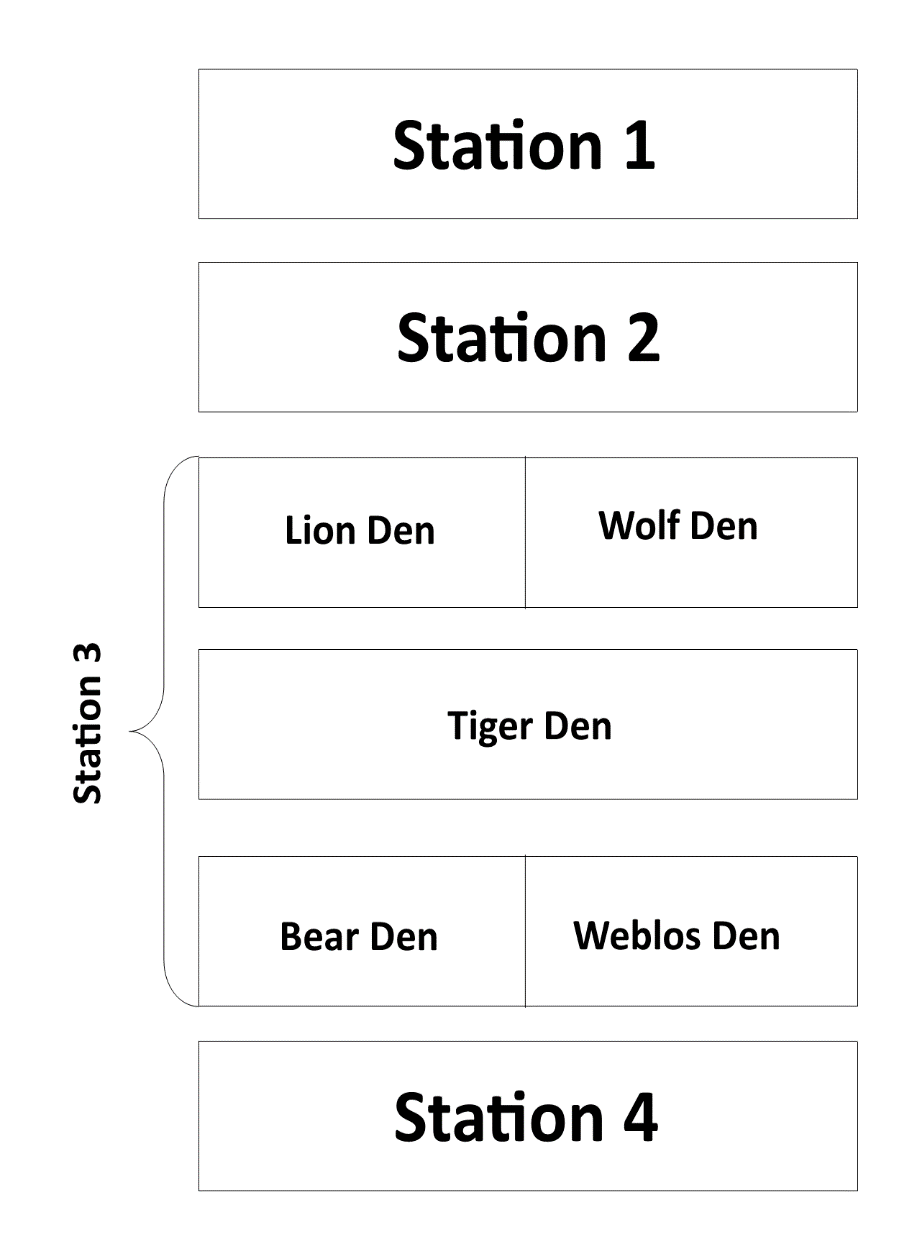 Station 1: Welcome!GoalsGreet every family who attends and have them sign a Den RosterGive families an information packet and applicationsVery briefly explain the station-to-station process and direct them to Station 2SuppliesStation signDen RostersPensStation 2: What We Do, How We Do ItGoalsExplain regular activity schedule and that attendance is encouraged but not mandatoryDescribe examples of past activities, show pictures, talk about upcoming eventsExplain BSA registration costs, Pack dues, uniform and costs, and Boy’s LifeExplain cost alternatives (registration, camperships, books/uniforms) and fundraising activitiesCreate the expectation that a Scout helps to earn his own way by supporting Pack fundraisingSuppliesStation signRegistration assistance formsPopcorn Sales GuideStation 3: Fill Out ApplicationsGoalsDen Leaders direct families to complete applications and ensure they are filled out properlyWelcome new families into Scouting, answer questionsDiscuss leadership opportunities for parentsSuppliesStation signStation 4: Sign UpGoalsCollect paymentRemind new Scouts about the next meeting, give them a separate flyer to remind themSuppliesCalculatorChangeCard ReaderReceipt Book 